RégisseurVotre rôle est de veiller à la bonne mise en œuvre des différentes taches liées à la représentation.Avant le match : Connaitre et imprimer la feuille de match, pour vous, et pour pouvoir l’afficher dans les loges et au catering.A l’ECPC prévoir au moins 6 personnes à 17H pour monter la patinoire et répondre au standard.S’assurer que tout le matériel nécessaire à la représentation du jour sera présent (check-list sur la box), si besoin :matériel d'arbitre (maillot, sifflet, kazoo, poque et chronomètre),maillots non nominatifs,chaussons,cartons de vote,caisse (fond de caisse, tickets, etc..).Appareil photo, pc portable (DJ) …Heure d’arrivée : 17H à l’ECPC, 18H au Poulailler pour l’ouverture du lieuVeiller à l’aide de votre « check-list régisseur »  que les personnes sont bien présentes à l’heure et savent ce qu’ils ont à faire. Dans tous les cas s’assurer que les taches à effectuer le sont en temps et en heure.Ouverture au public : 20H00 C’est à vous de décider que l’ouverture au public est possible en concertation avec les personnes aux caisses.Check-list du régisseur Début du match : 20H30 C’est à vous également de décider que la représentation peut débuter.Quand le public est installé, informer l’arbitre qu’il peut entrer en scène.Dès qu’il entre en scène, vous gérez le chrono et tenez l’arbitre et le MC informé du timing (habituellement la 1ére mi-temps fait 60min et la 2iéme 45 min).S’il n’y a pas de retardataire : la caisse est fermée, le calcul de la recette est fait, la caisse est rangée les portes sont fermées, au Poulailler le téléphone est décroché.21H10 :  Check que tout est OK pour le catering, la buvette, les goodies.Mi-temps : 21H20 Suivre le débrief de l’arbitre, rappeler à tous que le match reprend sans retard à 21H35.Reprise du match : 21H35 Vous décider quand la représentation peut reprendre, gérez le chrono (45min).Fin du match : 22H20 S’assurer du rangement de la scène, de la salle, des logesVous serez le dernier à quitter le lieu donc veiller à ce que l’after ne prenne pas trop de retard pour pouvoir fermer à minuit au Poulailler et à 01H à l’ECPC.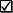 HeureQuoi ?Qui ?Hors 
scèneSur
scène18H15Livraison des courses et cateringCatering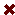 18H30Arrivée et mise en tenueJoueurs et coaches18H30Réglage régieArbitre, MC, DJ, éclairages19HBriefing de l’arbitreArbitre, MC, DJ, éclairages, joueurs et coaches19H20EntrainementJoueurs et coaches19H30Arrivée et préparation caisseEntrées, Caisse20HOuverture au publicEntrées, Caisse20H25Entrée du publicEntrées, Caisse20H30Début du matchTout le monde21H20Mi-temps et débriefingArbitre, MC, DJ, éclairages, joueurs et coaches21H35Reprise du matchTout le monde22H20Fin du matchRangement des loges et de la scéneTout le mondeRepasTout le mondeRangement du lieuTout le mondeFermeture du lieu